Webinar:  How to Protect and Promote Your Culture – Patentsorganized by the World Intellectual Property Organization (WIPO)Geneva (Virtual), October 7, 2021PROVISIONAL PROGRAMprepared by the International Bureau of WIPO[End of Document]EE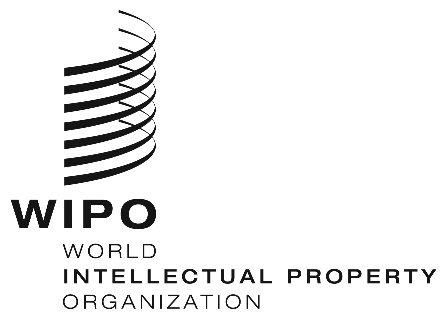 WEBINARWEBINAR  wipo/webinar/grtkf/2021/6/1    wipo/webinar/grtkf/2021/6/1  ORIGINAL:  ENGLISHORIGINAL:  ENGLISHdate:  september 21, 2021date:  september 21, 2021Thursday, October 7, 2021 – Geneva time Thursday, October 7, 2021 – Geneva time Thursday, October 7, 2021 – Geneva time 13.30 – 13.35IntroductionMs. Begoña Venero Aguirre, Senior Counsellor, Traditional Knowledge Division, Global Challenges and Partnerships Sector, WIPOIntroductionMs. Begoña Venero Aguirre, Senior Counsellor, Traditional Knowledge Division, Global Challenges and Partnerships Sector, WIPO13.35 – 14.05 Experiences with the Patent System – A collaborative approachExperiences with the Patent System – A collaborative approachPresentations:Ms. Susan Semple, Senior Research Fellow, Quality Use of Medicines and Pharmacy Research Centre, University of South Australia, Australia14.05 – 14.15Questions & AnswersQuestions & Answers14.15 – 14.45What do Indigenous Peoples and Local Communities need to know about the patent system?What do Indigenous Peoples and Local Communities need to know about the patent system?Presentation: Ms. Margo Bagley, Professor of Law, Emory University School of Law, United States of America14.45 – 14.55Questions & AnswersQuestions & Answers14.55 – 15.00Wrap-up of the Webinar and Closing RemarksWrap-up of the Webinar and Closing RemarksMs. Begoña Venero AguirreMs. Begoña Venero AguirreClosing of WebinarClosing of Webinar